2024 Calendar2024 Calendar2024 Calendar2024 Calendar2024 Calendar2024 Calendar2024 Calendar2024 Calendar2024 Calendar2024 Calendar2024 Calendar2024 Calendar2024 Calendar2024 Calendar2024 Calendar2024 Calendar2024 Calendar2024 Calendar2024 Calendar2024 Calendar2024 Calendar2024 Calendar2024 Calendar2024 Calendar2024 CalendarMartiniqueMartiniqueJANUARYJANUARYJANUARYJANUARYJANUARYJANUARYJANUARYFEBRUARYFEBRUARYFEBRUARYFEBRUARYFEBRUARYFEBRUARYFEBRUARYFEBRUARYMARCHMARCHMARCHMARCHMARCHMARCHMARCH2024 Holidays for MartiniqueMoTuWeThFrSaSuMoTuWeThFrSaSuMoMoTuWeThFrSaSuJan 1	New Year’s DayMar 29	Good FridayApr 1	Easter MondayMay 1	Labour DayMay 8	Victory DayMay 9	Ascension DayMay 19	PentecostMay 20	Whit MondayMay 22	Abolition of SlaveryMay 26	Mother’s DayJul 14	Bastille DayJul 21	Victor Shoelcher DayAug 15	AssumptionNov 1	All Saints’ DayNov 11	Armistice DayDec 25	Christmas Day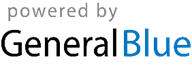 12345671234123Jan 1	New Year’s DayMar 29	Good FridayApr 1	Easter MondayMay 1	Labour DayMay 8	Victory DayMay 9	Ascension DayMay 19	PentecostMay 20	Whit MondayMay 22	Abolition of SlaveryMay 26	Mother’s DayJul 14	Bastille DayJul 21	Victor Shoelcher DayAug 15	AssumptionNov 1	All Saints’ DayNov 11	Armistice DayDec 25	Christmas Day891011121314567891011445678910Jan 1	New Year’s DayMar 29	Good FridayApr 1	Easter MondayMay 1	Labour DayMay 8	Victory DayMay 9	Ascension DayMay 19	PentecostMay 20	Whit MondayMay 22	Abolition of SlaveryMay 26	Mother’s DayJul 14	Bastille DayJul 21	Victor Shoelcher DayAug 15	AssumptionNov 1	All Saints’ DayNov 11	Armistice DayDec 25	Christmas Day15161718192021121314151617181111121314151617Jan 1	New Year’s DayMar 29	Good FridayApr 1	Easter MondayMay 1	Labour DayMay 8	Victory DayMay 9	Ascension DayMay 19	PentecostMay 20	Whit MondayMay 22	Abolition of SlaveryMay 26	Mother’s DayJul 14	Bastille DayJul 21	Victor Shoelcher DayAug 15	AssumptionNov 1	All Saints’ DayNov 11	Armistice DayDec 25	Christmas Day22232425262728192021222324251818192021222324Jan 1	New Year’s DayMar 29	Good FridayApr 1	Easter MondayMay 1	Labour DayMay 8	Victory DayMay 9	Ascension DayMay 19	PentecostMay 20	Whit MondayMay 22	Abolition of SlaveryMay 26	Mother’s DayJul 14	Bastille DayJul 21	Victor Shoelcher DayAug 15	AssumptionNov 1	All Saints’ DayNov 11	Armistice DayDec 25	Christmas Day293031262728292525262728293031Jan 1	New Year’s DayMar 29	Good FridayApr 1	Easter MondayMay 1	Labour DayMay 8	Victory DayMay 9	Ascension DayMay 19	PentecostMay 20	Whit MondayMay 22	Abolition of SlaveryMay 26	Mother’s DayJul 14	Bastille DayJul 21	Victor Shoelcher DayAug 15	AssumptionNov 1	All Saints’ DayNov 11	Armistice DayDec 25	Christmas DayJan 1	New Year’s DayMar 29	Good FridayApr 1	Easter MondayMay 1	Labour DayMay 8	Victory DayMay 9	Ascension DayMay 19	PentecostMay 20	Whit MondayMay 22	Abolition of SlaveryMay 26	Mother’s DayJul 14	Bastille DayJul 21	Victor Shoelcher DayAug 15	AssumptionNov 1	All Saints’ DayNov 11	Armistice DayDec 25	Christmas DayAPRILAPRILAPRILAPRILAPRILAPRILAPRILMAYMAYMAYMAYMAYMAYMAYMAYJUNEJUNEJUNEJUNEJUNEJUNEJUNEJan 1	New Year’s DayMar 29	Good FridayApr 1	Easter MondayMay 1	Labour DayMay 8	Victory DayMay 9	Ascension DayMay 19	PentecostMay 20	Whit MondayMay 22	Abolition of SlaveryMay 26	Mother’s DayJul 14	Bastille DayJul 21	Victor Shoelcher DayAug 15	AssumptionNov 1	All Saints’ DayNov 11	Armistice DayDec 25	Christmas DayMoTuWeThFrSaSuMoTuWeThFrSaSuMoMoTuWeThFrSaSuJan 1	New Year’s DayMar 29	Good FridayApr 1	Easter MondayMay 1	Labour DayMay 8	Victory DayMay 9	Ascension DayMay 19	PentecostMay 20	Whit MondayMay 22	Abolition of SlaveryMay 26	Mother’s DayJul 14	Bastille DayJul 21	Victor Shoelcher DayAug 15	AssumptionNov 1	All Saints’ DayNov 11	Armistice DayDec 25	Christmas Day12345671234512Jan 1	New Year’s DayMar 29	Good FridayApr 1	Easter MondayMay 1	Labour DayMay 8	Victory DayMay 9	Ascension DayMay 19	PentecostMay 20	Whit MondayMay 22	Abolition of SlaveryMay 26	Mother’s DayJul 14	Bastille DayJul 21	Victor Shoelcher DayAug 15	AssumptionNov 1	All Saints’ DayNov 11	Armistice DayDec 25	Christmas Day891011121314678910111233456789Jan 1	New Year’s DayMar 29	Good FridayApr 1	Easter MondayMay 1	Labour DayMay 8	Victory DayMay 9	Ascension DayMay 19	PentecostMay 20	Whit MondayMay 22	Abolition of SlaveryMay 26	Mother’s DayJul 14	Bastille DayJul 21	Victor Shoelcher DayAug 15	AssumptionNov 1	All Saints’ DayNov 11	Armistice DayDec 25	Christmas Day15161718192021131415161718191010111213141516Jan 1	New Year’s DayMar 29	Good FridayApr 1	Easter MondayMay 1	Labour DayMay 8	Victory DayMay 9	Ascension DayMay 19	PentecostMay 20	Whit MondayMay 22	Abolition of SlaveryMay 26	Mother’s DayJul 14	Bastille DayJul 21	Victor Shoelcher DayAug 15	AssumptionNov 1	All Saints’ DayNov 11	Armistice DayDec 25	Christmas Day22232425262728202122232425261717181920212223Jan 1	New Year’s DayMar 29	Good FridayApr 1	Easter MondayMay 1	Labour DayMay 8	Victory DayMay 9	Ascension DayMay 19	PentecostMay 20	Whit MondayMay 22	Abolition of SlaveryMay 26	Mother’s DayJul 14	Bastille DayJul 21	Victor Shoelcher DayAug 15	AssumptionNov 1	All Saints’ DayNov 11	Armistice DayDec 25	Christmas Day293027282930312424252627282930Jan 1	New Year’s DayMar 29	Good FridayApr 1	Easter MondayMay 1	Labour DayMay 8	Victory DayMay 9	Ascension DayMay 19	PentecostMay 20	Whit MondayMay 22	Abolition of SlaveryMay 26	Mother’s DayJul 14	Bastille DayJul 21	Victor Shoelcher DayAug 15	AssumptionNov 1	All Saints’ DayNov 11	Armistice DayDec 25	Christmas DayJan 1	New Year’s DayMar 29	Good FridayApr 1	Easter MondayMay 1	Labour DayMay 8	Victory DayMay 9	Ascension DayMay 19	PentecostMay 20	Whit MondayMay 22	Abolition of SlaveryMay 26	Mother’s DayJul 14	Bastille DayJul 21	Victor Shoelcher DayAug 15	AssumptionNov 1	All Saints’ DayNov 11	Armistice DayDec 25	Christmas DayJULYJULYJULYJULYJULYJULYJULYAUGUSTAUGUSTAUGUSTAUGUSTAUGUSTAUGUSTAUGUSTAUGUSTSEPTEMBERSEPTEMBERSEPTEMBERSEPTEMBERSEPTEMBERSEPTEMBERSEPTEMBERJan 1	New Year’s DayMar 29	Good FridayApr 1	Easter MondayMay 1	Labour DayMay 8	Victory DayMay 9	Ascension DayMay 19	PentecostMay 20	Whit MondayMay 22	Abolition of SlaveryMay 26	Mother’s DayJul 14	Bastille DayJul 21	Victor Shoelcher DayAug 15	AssumptionNov 1	All Saints’ DayNov 11	Armistice DayDec 25	Christmas DayMoTuWeThFrSaSuMoTuWeThFrSaSuMoMoTuWeThFrSaSuJan 1	New Year’s DayMar 29	Good FridayApr 1	Easter MondayMay 1	Labour DayMay 8	Victory DayMay 9	Ascension DayMay 19	PentecostMay 20	Whit MondayMay 22	Abolition of SlaveryMay 26	Mother’s DayJul 14	Bastille DayJul 21	Victor Shoelcher DayAug 15	AssumptionNov 1	All Saints’ DayNov 11	Armistice DayDec 25	Christmas Day123456712341Jan 1	New Year’s DayMar 29	Good FridayApr 1	Easter MondayMay 1	Labour DayMay 8	Victory DayMay 9	Ascension DayMay 19	PentecostMay 20	Whit MondayMay 22	Abolition of SlaveryMay 26	Mother’s DayJul 14	Bastille DayJul 21	Victor Shoelcher DayAug 15	AssumptionNov 1	All Saints’ DayNov 11	Armistice DayDec 25	Christmas Day89101112131456789101122345678Jan 1	New Year’s DayMar 29	Good FridayApr 1	Easter MondayMay 1	Labour DayMay 8	Victory DayMay 9	Ascension DayMay 19	PentecostMay 20	Whit MondayMay 22	Abolition of SlaveryMay 26	Mother’s DayJul 14	Bastille DayJul 21	Victor Shoelcher DayAug 15	AssumptionNov 1	All Saints’ DayNov 11	Armistice DayDec 25	Christmas Day151617181920211213141516171899101112131415Jan 1	New Year’s DayMar 29	Good FridayApr 1	Easter MondayMay 1	Labour DayMay 8	Victory DayMay 9	Ascension DayMay 19	PentecostMay 20	Whit MondayMay 22	Abolition of SlaveryMay 26	Mother’s DayJul 14	Bastille DayJul 21	Victor Shoelcher DayAug 15	AssumptionNov 1	All Saints’ DayNov 11	Armistice DayDec 25	Christmas Day22232425262728192021222324251616171819202122Jan 1	New Year’s DayMar 29	Good FridayApr 1	Easter MondayMay 1	Labour DayMay 8	Victory DayMay 9	Ascension DayMay 19	PentecostMay 20	Whit MondayMay 22	Abolition of SlaveryMay 26	Mother’s DayJul 14	Bastille DayJul 21	Victor Shoelcher DayAug 15	AssumptionNov 1	All Saints’ DayNov 11	Armistice DayDec 25	Christmas Day2930312627282930312323242526272829Jan 1	New Year’s DayMar 29	Good FridayApr 1	Easter MondayMay 1	Labour DayMay 8	Victory DayMay 9	Ascension DayMay 19	PentecostMay 20	Whit MondayMay 22	Abolition of SlaveryMay 26	Mother’s DayJul 14	Bastille DayJul 21	Victor Shoelcher DayAug 15	AssumptionNov 1	All Saints’ DayNov 11	Armistice DayDec 25	Christmas Day3030Jan 1	New Year’s DayMar 29	Good FridayApr 1	Easter MondayMay 1	Labour DayMay 8	Victory DayMay 9	Ascension DayMay 19	PentecostMay 20	Whit MondayMay 22	Abolition of SlaveryMay 26	Mother’s DayJul 14	Bastille DayJul 21	Victor Shoelcher DayAug 15	AssumptionNov 1	All Saints’ DayNov 11	Armistice DayDec 25	Christmas DayOCTOBEROCTOBEROCTOBEROCTOBEROCTOBEROCTOBEROCTOBERNOVEMBERNOVEMBERNOVEMBERNOVEMBERNOVEMBERNOVEMBERNOVEMBERDECEMBERDECEMBERDECEMBERDECEMBERDECEMBERDECEMBERDECEMBERDECEMBERJan 1	New Year’s DayMar 29	Good FridayApr 1	Easter MondayMay 1	Labour DayMay 8	Victory DayMay 9	Ascension DayMay 19	PentecostMay 20	Whit MondayMay 22	Abolition of SlaveryMay 26	Mother’s DayJul 14	Bastille DayJul 21	Victor Shoelcher DayAug 15	AssumptionNov 1	All Saints’ DayNov 11	Armistice DayDec 25	Christmas DayMoTuWeThFrSaSuMoTuWeThFrSaSuMoMoTuWeThFrSaSuJan 1	New Year’s DayMar 29	Good FridayApr 1	Easter MondayMay 1	Labour DayMay 8	Victory DayMay 9	Ascension DayMay 19	PentecostMay 20	Whit MondayMay 22	Abolition of SlaveryMay 26	Mother’s DayJul 14	Bastille DayJul 21	Victor Shoelcher DayAug 15	AssumptionNov 1	All Saints’ DayNov 11	Armistice DayDec 25	Christmas Day1234561231Jan 1	New Year’s DayMar 29	Good FridayApr 1	Easter MondayMay 1	Labour DayMay 8	Victory DayMay 9	Ascension DayMay 19	PentecostMay 20	Whit MondayMay 22	Abolition of SlaveryMay 26	Mother’s DayJul 14	Bastille DayJul 21	Victor Shoelcher DayAug 15	AssumptionNov 1	All Saints’ DayNov 11	Armistice DayDec 25	Christmas Day789101112134567891022345678Jan 1	New Year’s DayMar 29	Good FridayApr 1	Easter MondayMay 1	Labour DayMay 8	Victory DayMay 9	Ascension DayMay 19	PentecostMay 20	Whit MondayMay 22	Abolition of SlaveryMay 26	Mother’s DayJul 14	Bastille DayJul 21	Victor Shoelcher DayAug 15	AssumptionNov 1	All Saints’ DayNov 11	Armistice DayDec 25	Christmas Day141516171819201112131415161799101112131415Jan 1	New Year’s DayMar 29	Good FridayApr 1	Easter MondayMay 1	Labour DayMay 8	Victory DayMay 9	Ascension DayMay 19	PentecostMay 20	Whit MondayMay 22	Abolition of SlaveryMay 26	Mother’s DayJul 14	Bastille DayJul 21	Victor Shoelcher DayAug 15	AssumptionNov 1	All Saints’ DayNov 11	Armistice DayDec 25	Christmas Day21222324252627181920212223241616171819202122Jan 1	New Year’s DayMar 29	Good FridayApr 1	Easter MondayMay 1	Labour DayMay 8	Victory DayMay 9	Ascension DayMay 19	PentecostMay 20	Whit MondayMay 22	Abolition of SlaveryMay 26	Mother’s DayJul 14	Bastille DayJul 21	Victor Shoelcher DayAug 15	AssumptionNov 1	All Saints’ DayNov 11	Armistice DayDec 25	Christmas Day282930312526272829302323242526272829Jan 1	New Year’s DayMar 29	Good FridayApr 1	Easter MondayMay 1	Labour DayMay 8	Victory DayMay 9	Ascension DayMay 19	PentecostMay 20	Whit MondayMay 22	Abolition of SlaveryMay 26	Mother’s DayJul 14	Bastille DayJul 21	Victor Shoelcher DayAug 15	AssumptionNov 1	All Saints’ DayNov 11	Armistice DayDec 25	Christmas Day303031Jan 1	New Year’s DayMar 29	Good FridayApr 1	Easter MondayMay 1	Labour DayMay 8	Victory DayMay 9	Ascension DayMay 19	PentecostMay 20	Whit MondayMay 22	Abolition of SlaveryMay 26	Mother’s DayJul 14	Bastille DayJul 21	Victor Shoelcher DayAug 15	AssumptionNov 1	All Saints’ DayNov 11	Armistice DayDec 25	Christmas Day